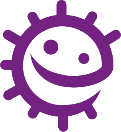 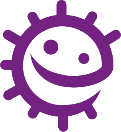 Infectious agentBacterium: Staphylococcus aureusSymptomsAsymptomatic in healthy individuals. Can cause skin infections, infect surgical wounds, the bloodstream, the lungs, or the urinary tract in previously ill patients.DiagnosisSwab and antibiotic sensitivity test.Mortality rateHigh – if not given the correct antibiotics.TransmissionContagious. Direct skin contact.PreventionRegular hand washing.TreatmentResistant to many antibiotics. While some antibiotics still work, MRSA is constantly adapting.HistoryFirst reported 1961, increasing problem globally.Infectious agentVirus: ParamyxovirusSymptomsFever, runny nose, red and runny eyes, a cough, a red rash and a sore, swollen throat.DiagnosisBlood sample and antibody test.Mortality rateLow, but can be high in lower income countries, where treatment can be hard to access.TransmissionContagious. Droplets from coughs and sneezes, skin contact or contact with objects that have the live virus on them.PreventionPrevention via vaccination.TreatmentBed rest and fluid intake.HistoryVirus first reported 1911, has decreased dramatically in high and middle income countries in recent years although small epidemics do occur. Still a pandemicproblem for low income countries.Infectious agentVirus: InfluenzaSymptomsHeadache, fever, chills, muscle aches; possibly sore throat, cough, chest pain.DiagnosisBlood sample and antibody test.Mortality rateMedium but higher in the very young and elderly.TransmissionHighly contagious. Inhalation of viruses on airborne particles. Direct skin contact.PreventionVaccination against current strains.TreatmentBed rest and fluid intake. Antivirals in the elderly.HistoryPresent for centuries, epidemics occur at regular intervals.Infectious agentFungus: Candida albicansSymptomsItching, burning, soreness and white coating of the mouth or irritation of the vagina with a whitish discharge.DiagnosisSwab, microscopic examination and culturing.Mortality rateNone.TransmissionPerson to person contact but is a normal part of the flora of the gut.PreventionSymptoms are caused by overgrowth of this fungus due to antibiotics killing off the normal protective bacteria. Therefore avoid unnecessary antibiotic use.TreatmentAntifungalsHistoryAlmost 75% of all women have had this infection at least once.Infectious agentBacterium: Chlamydia trachomatisSymptomsIn many cases there are no symptoms but sometimes there is a discharge from the vagina or penis. Swollen testicles and inability to have children can also occur.DiagnosisSwab or urine sample for molecular testing.Mortality rateRareTransmissionContagious through sexual contact.PreventionUse a condom during sexual intercourse.TreatmentAntibioticsHistoryFirst discovered in 1907. Global problem which is on the increase.Infectious agentBacterium: Neisseria meningitidisSymptomsHeadache, neck stiffness, high fever, irritability, delirium, rash.DiagnosisSpinal fluid sample and molecular testing.Mortality rateMedium – higher risk in the young and elderly.TransmissionContagious, through saliva and inhalation of droplets.PreventionVaccination against many strains, avoid contact with infected patients.TreatmentPenicillin, oxygen and fluids.HistoryFirst identified as a bacteria in 1887. Regular epidemics in low income countries.Infectious agentVirus: Human immunodeficiency virus (HIV).SymptomsFailing immune system, pneumonia, lesions.DiagnosisBlood sample and antibody test.Mortality rateMedium – high in countries where access to HIV testing and anti-HIV drugs is limited.TransmissionHighly contagious. Sexual contact, blood to blood contact, sharing of needles, mother to new born transmission.PreventionAlways wear a condom during sexual intercourse.TreatmentThere is no cure although anti-HIV drugs can prolong life expectancy.HistoryFirst identified in 1983. Currently a global epidemic.Infectious agentVirus: Epstein BarrSymptomsSore throats, swollen lymph glands, extreme tiredness.DiagnosisBlood sample and antibody test.Mortality rateLow TransmissionNot very contagious. Direct contact such as kissing and sharing drinks.PreventionAvoid direct contact with infected patients.TreatmentBed rest and fluid intake, paracetamol can be used to relieve the pain.HistoryFirst described in 1889, 95% population have had the infection, however, only 35% develop symptoms. Occasional isolated outbreaks.Infectious agentVirus: Varicella-zosterSymptomsBlistering rash on the body and head.DiagnosisBlood sample and antibody test.Mortality rateLow TransmissionHighly contagious. Direct skin contact or inhalation of droplets from sneezing and coughing.PreventionPrevention by vaccine.TreatmentBed rest and fluid intake, antivirals in some adult cases.HistoryFirst identified in 1865. Decreased in countries where vaccination programmes have been implemented. No change elsewhere.